Personal Information Questionnaire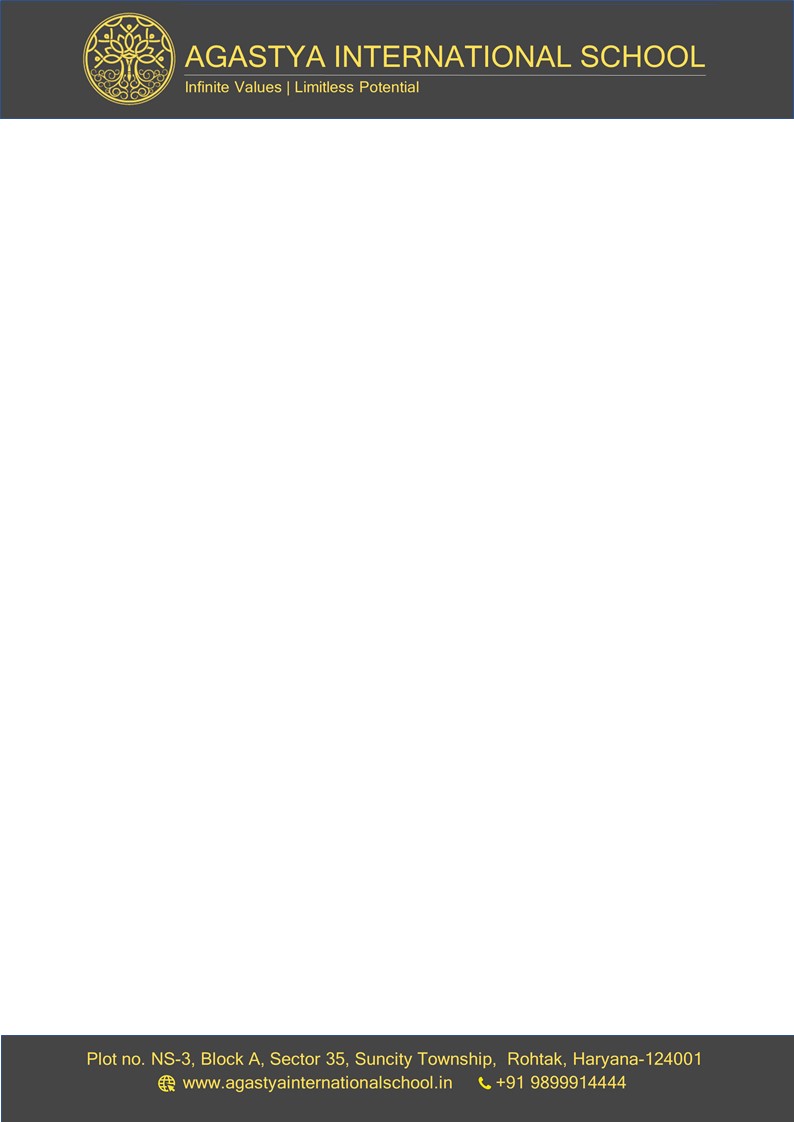 Personal Informationlj* All fields marked with an asterisk (*) are requiredName*Date of Birth*Address*Mobile No*TelephoneSchoolGross Monthly SalarySalary ExpectationsPost Applied forMarital StatusNationalitySpouse’s OccupationOrganisationWhat are your hobbies & interests? What has been your most significant achievement in your life (Personal)?What has been your most significant achievement in your life (Professional)?Which classroom technologies are you proficient with?Do you have a website, blog, or other web presence that you would like to share with us?Are you physically fit enough to accompany students on school trips that involve trekking & camping? Are you willing to supervise students on school trips that involve trekking & camping?Why would you want to work at Agastya International School?Any additional information you consider useful: